South AfricaSouth AfricaSouth AfricaApril 2029April 2029April 2029April 2029MondayTuesdayWednesdayThursdayFridaySaturdaySunday1Easter Sunday2345678Family Day91011121314151617181920212223242526272829Freedom Day30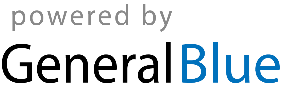 